ПОСТОЯННАЯ  КОМИССИЯ  ПО  ВОПРОСАМ ПЛАНИРОВАНИЯ, БЮДЖЕТА  И  ФИНАНСОВ_______________№_______________на №___________от________________┌						┐ПРОТОКОЛ  заседания комиссии27.12.2018 год 		16-00 ч.                каб. 307 Присутствовали:Гончарук Оксана Витальевна  Гапунич Валентин Викторович Звягин Олег Сергеевич Страшный Сергей Анатольевич Приглашенные: СЛУШАЛИ: Информацию заместителя директора департамента финансов Одесского городского совета Жировой И.В. по проекту решения «Про внесення змін до рішення Одеської міської ради від 14 грудня 2017 року № 2733-VІІ «Про бюджет міста Одеси на 2018 рік» (обращения департамента финансов № 04-14/683/2287 от 26.12.2018 г., № 04-14/685/2295 от 27.12.2018 года и  № 04-14/686/2297 от 27.12.2018 года).Выступили: Гончарук О.В., Звягин О.С., Гапунич В.В.Голосовали за данный проект решения:За – единогласно.РЕШИЛИ: Поддержать проект решения «Про внесення змін до рішення Одеської міської ради  від 14 грудня 2017 року № 2733-VIІ «Про бюджет міста Одеси на 2018 рік»  и вынести на рассмотрение XXXI сессии Одесского городского совета.СЛУШАЛИ: Информацию заместителя директора департамента финансов Одесского городского совета Жировой И.В. по проекту решения «Про внесення змін до рішення Одеської міської ради від 12 грудня 2018 року № 3991-VІІ  «Про бюджет міста Одеси на 2019 рік» (обращение департамента финансов №04-14/683/2287 от 26.12.2018 г.).Голосовали за данный проект решения:За – единогласно.РЕШИЛИ: Поддержать проект решения «Про внесення змін до рішення Одеської міської ради від 12 грудня 2018 року № 3991-VІІ  «Про бюджет міста Одеси на 2019 рік»  и вынести на рассмотрение XXXI сессии Одесского городского совета.Предоставить в адрес комиссии Титул по Городской целевой программе замены, модернизации и диспетчеризации лифтов в г. Одессе на 2016-2020 годы по главному распорядителю бюджетных средств Департамент здравоохранения. СЛУШАЛИ: Информацию заместителя директора департамента финансов Одесского городского совета Жировой И.В. по проекту решения «Про внесення змін до рішення Одеської міської ради від 31 січня 2011р. №278-VI  «Про встановлення туристичного збору» (обращение департамента финансов № 05-16/802/2289 от 26.12.2018 года.).Выступили: Гончарук О.В., Страшный С.А., Звягин О.С., Гапунич В.В.Голосовали за снижение ставки сбора для въездного туриста до 2 % от размера минимальной заработной платы:За – единогласно. Голосовали за проект решения «Про внесення змін до рішення Одеської міської ради від 31 січня 2011р. №278-VI  «Про встановлення туристичного збору» (со ставкой сбора для въездного туриста до 2 % от размера минимальной заработной платы):За – единогласно.РЕШИЛИ: Поддержать проект решения «Про внесення змін до рішення Одеської міської ради від 31 січня 2011р. №278-VI  «Про встановлення туристичного збору» и вынести его на рассмотрение XXXI сессии Одесского городского совета.Направить запрос в адрес департамента культуры и туризма Одесского городского совета и в адрес рабочей группы по развитию туризма о предоставлении информации  гостиницам города. СЛУШАЛИ: Информацию заместителя директора департамента финансов Одесского городского совета Жировой И.В. по проекту решения «Про внесення змін до Положення про податок на майно в частині податку на нерухоме майно, відмінне від земельної ділянки, затвердженого рішенням Одеської міської ради від 21 січня 2015р. №6258-VI (обращение департамента финансов № 05-16/802/2289 от 26.12.2018 года).Голосовали за данный проект решения:За – единогласно.РЕШИЛИ: Поддержать проект решения «Про внесення змін до Положення про податок на майно в частині податку на нерухоме майно, відмінне від земельної ділянки, затвердженого рішенням Одеської міської ради від 21 січня 2015р. №6258-VI»  и вынести его на рассмотрение XXXI сессии Одесского городского совета.СЛУШАЛИ: Информацию заместителя директора департамента финансов Одесского городского совета Жировой И.В. по проекту решения «Про визначення органу уповноваженого укладати договори про справляння туристичного збору у місті Одесі» (обращение департамента финансов             № 05-16/802/2289 от 26.12.2018 года).Голосовали за данный проект решения:За – единогласно.РЕШИЛИ: Поддержать проект решения «Про визначення органу уповноваженого укладати договори про справляння туристичного збору у місті Одесі»  и вынести на рассмотрение XXXI сессии Одесского городского совета.Департаменту культуры и туризма предоставить в адрес комиссии отчет о заключенных договорах по сбору туристического сбора с юридическими лицами – налоговыми агентами, которые предоставляют услуги по временному размещению в местах проживания СЛУШАЛИ: Информацию по заявлениям, поступившим в адрес Одесского городского совета, по вопросу установления льготного размера арендной платы.Выступили: Гончарук О.В., Страшный С.А.Голосовали за проект решения «Про внесення змін до рішення Одеської міської ради від 12.12.2018 року № 4068-VII «Про встановлення розміру орендної плати на 2019 рік»: За – единогласно.РЕШИЛИ: Поддержать проект решения «Про внесення змін до рішення Одеської міської ради від 12.12.2018 року № 4068-VII «Про встановлення розміру орендної плати на 2019 рік»  и вынести его на рассмотрение XXXI сессии Одесского городского совета.  СЛУШАЛИ: Информацию по заявлениям, поступившим в адрес Одесского городского совета, по вопросу предоставления льгот по плате за землю.Голосовали за предоставление Одесскому Национальному академическому театру оперы и балета льготы по плате за землю:За – единогласно.РЕШИЛИ: 1. Внести зміни до рішення Одеської міської ради від 12.12.2018 року № 4067-VII «Про надання пільг щодо земельного податку на 2019 рік», доповнивши додаток до рішення наступною групою платників:
Голосовали за проект решения «Про внесення змін до рішення Одеської міської ради від 12.12.2018 року № 4067-VII «Про надання пільг щодо земельного податку на 2019 рік»:За – единогласно.РЕШИЛИ: Поддержать проект решения «Про внесення змін до рішення Одеської міської ради від 12.12.2012 року № 4067-VII «Про надання пільг щодо земельного податку на 2019 рік» и вынести его на рассмотрение  XXXI сессии Одесского городского совета. Председатель комиссии                                               О.В.Гончарук				ОДЕСЬКА 	МІСЬКА РАДА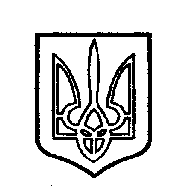 ОДЕССКИЙ ГОРОДСКОЙ СОВЕТ65004, м.Одеса, пл.Думська,165004, г.Одесса, пл.Думская,1ЖироваИрина Вячеславовна     - заместитель директора департамента финансов Одесского городского совета.Найменування організаціїРекомендація комісії1.Комунальна установа «Одеська обласна бібліотека для юнацтва ім.. В.В.Маяковського» Голосували за встановлення розміру орендної плати:За – одноголосно. ВИРІШИЛИ: Встановити на період з 01.01.2019 року до 31.12.2019 року  орендну плату у розмірі 1 гривня на рік за кожне орендоване приміщення.2.Приміщення та інше майно, що використовується орендарями для організації харчування в закладах освіти Одеської міської радиВИРІШИЛИ: Надіслати запит на надання повної інформації пор фінансову та господарську діяльність підприємств. Група платників, категорія/цільове призначення 
земельних ділянокРозмір пільги 
(відсотків суми податкового зобов’язання за рік)Державні організації (установи, заклади), які повністю або частково фінансуються з державного бюджету, основним видом діяльність яких є театральна та концертна діяльність100